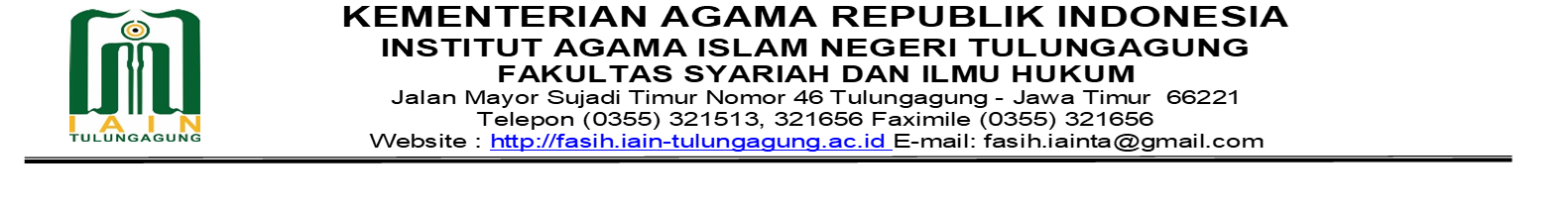 REKAP MAHASISWA SP JURUSAN HES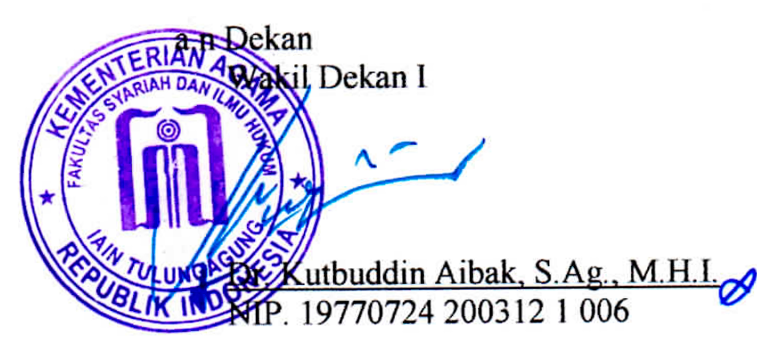 NamaNIMAngkatanNomor WAMata Kuliah Semester GanjilNama Dosen Semester GenapBismo Haryo Putro 121011730762017081357588117Bahasa Arab Hukum, Bahasa Inggris HukumDafiq Perdana , M.Pd.ILailatul Nikmah, M. PdRendi Dwi Irawan121011730832017081237802225YurisprudensiLadin, MHSailla Nia Nur Ilmi121011730692017088805867375Bahasa Arab IIDafiq Perdana , M.Pd.IAntony Dwi Kurniawan121011730752017082230542367Hukum Perdata IYurisprudensi Metodologi penelitian hukumAmrin Nur Fieni, M.H.Ladin, MHFahmi Arif, MH. Ibnu Okta Malik121011730642017087761694393YurisprudensiLadin, MHNinda Inggriani121011730742017081217230329Statistik, Yurisprudensi Pasar Modal SyariahElok Fitriani Rafika Sari, M.Si.Ladin, M.H.Amiliskina, .M.S.I.Moch. Zakaria121011730632017082132931210Sejarah Peradaban Islam, Yurisprudensi, Bahasa Inggris Hukum, Metodologi Penelitian HukumHabib Adi Putra, M.H.Ladin, MHLailatul Nikmah, M.Pd.Fahmi Arif, MHSeptreeana Anggraeini 121011730442017085812627175Administrasi Peradilan di Indonesia, Yurisprudensi, Praktik Advokasi, Mediasi, ADRSepti Wulansari, M.Sy.Ladin, M.H.Hendi, M.H.Didik Dwi Candra171011630422016085731796773Sistem Transaksi IslamAmiliskina, M.S.I.Niken Ayu Alnafionita121011730792017085733303185Statistik, Hukum Perdata II, Administrasi Peradilan di IndonesiaYurisprudensiElok Fitriani Rafika Sari, M.Si.Amrin, M.H.Septi Wulansari, M.Sy.Ladin, M.H.Hukum Acara Pidana Hukum Adat Pasar Modal Syariah Metodologi Penelitian HukumMuhammad Ghofur171011630402016085783161973Sistem Transaksi IslamAmiliskina, M.S.I.Alna Chairin Alfi Rahmadhani121011730672017082245634177Statistik Yurisprudensi Metodologi Penelitian HukumElok Fitriani Rafika Sari, M.Si.Habib Adi Putra, M.H.Fahmi Arif, MHMuhamad Alfi Mustaqim121011730712017085233477745Hukum Perdata IStatistik YurisprudensiMetodologi Penelitian Hukum,Amrin, M.H.Elok Fitriani Rafika Sari, M.Si.Ladin, MHFahmi Arif, MHMarketing SyariahEtika Bisnis IslamAfifah Zharfan Razanah121011831212017085221711084Pengantar AkuntansiMetodologi Studi IslamSejarah Pemikiran Ekonomi IslamAmiliskina, M.S.I.Dr. Kutbuddin Aibak, S.Ag., M.H.I.Muflihatul Bariroh, M.S.ISailla Nia Nur Ilmi121011730692017088805867375Arbitrase SyariahHendi, MHFeren Reza Reynaldo121011730812017085732812119Pengantar Tata Hukum IndonesiaBahasa Arab II Hukum Perdata IStatistikDr. H. Darin Arif Muallifin, .HumDafiq Perdana, M.Pd.I.Amrin Nurfieni, MHElok Fitriani rafika Sari, M. SiTafsir Ahkam, Hukum Zakat Wakaf Hukum  AgrariaHukum Perusahan dan Kepailitan, Hukum InternasionalSejarahPemikiran Ekonomi IslamYurisprudensiBahasa Arab Hukum,Bahasa Inggris HukumTommy Jayelani Putra171011530222015085536792895 Yurisprudensi Ilmu falakArbritaseHendi, M.H.Nuril Farida Maratus, M.H.ILadin, M.H.